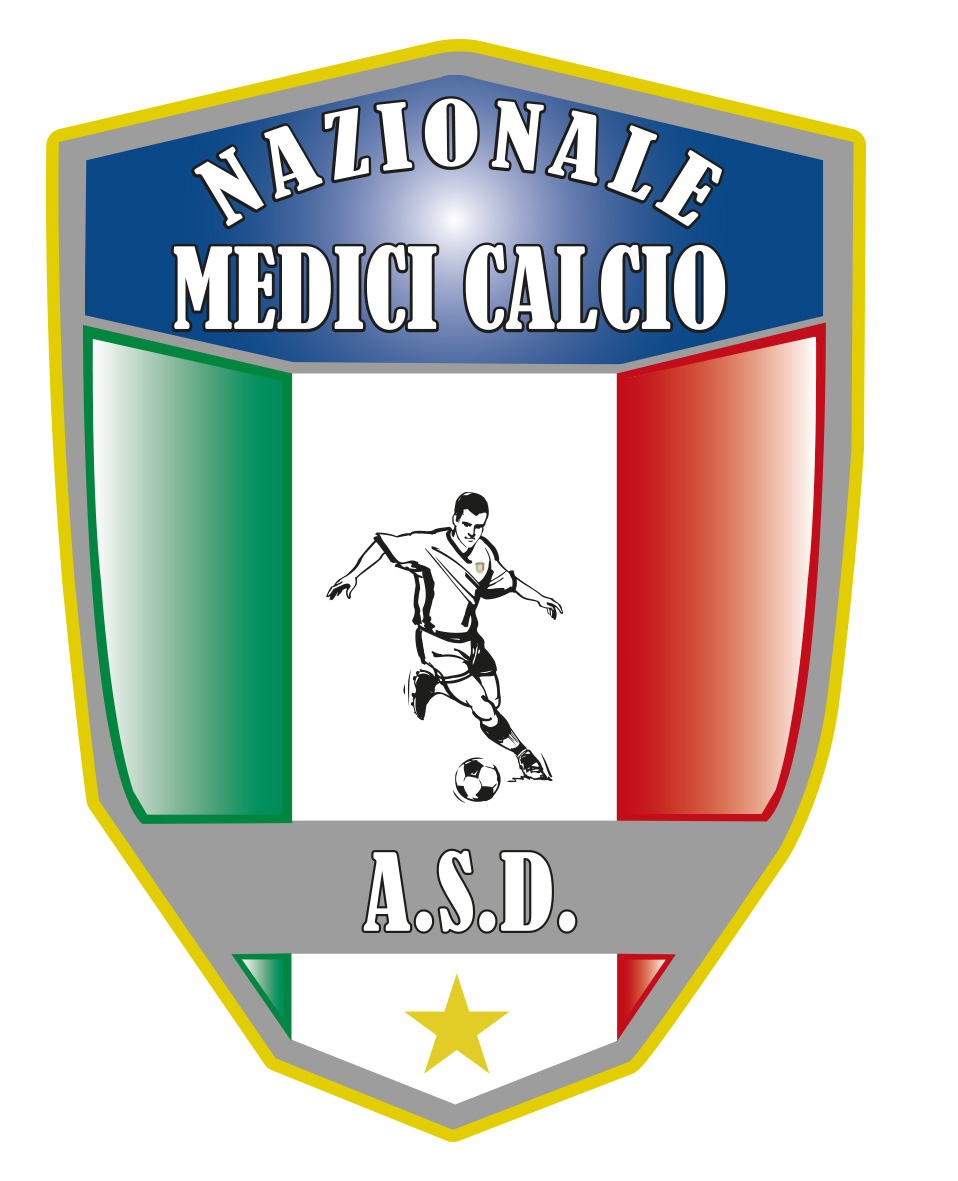 Il PresidenteDott. Giovanni BorrelliCOMUNICATO UFFICIALE N. 9 ANNO 2019/2020II EDIZIONE CASTEL DI SANGRO CUP In considerazione delle avverse condizioni meteo previste per questo week-end a Castel di Sangro ( freddo, pioggia e vento) e del concomitante  particolare momento storico , si e’ valutato che non sussistano le condizioni per disputare l’evento  con serenita’ e sicurezza.   Pertanto la II edizione della Castel di Sangro Cup e’ rinviata a data da destinarsi.  Il Presidente										Il segretarioGiovanni Borrelli								Francesco  Stanzione
                                                                             ----------------------A.S.D. Nazionale Medici  CalcioSede:Via Maresca 29- 80058 Torre Annunziata (Na)Tel 0813621226Presidente: Dr. Giovanni Borrelli Tel. Mobile: 3388383481– Mail:gianniborrelli73@yahoo.itPec: nazionalemedicicalcio@pec.itSegretario: Dr. Francesco Stanzione Tel.Mobile: 3496630637- Mail: dott.stanzione@libero.itSito web: http:/nazionalemedicicalcio.itCF: 94032930789P.IVA 08904861211